（別記様式）インターンシップ等参加確認票参加学生【参加学生本人が記入】インターンシップ等受入企業等の証明【受入企業等が記入】　　石川県人材確保・定住推進機構から企業等の皆様へのお願い　　・この確認票は、石川県人材確保・定住推進機構が県外学生に対し、インターンシップ等への参加に要した交通費を助成するための必要書類として、貴社を訪問したことを確認するものとして使用します。・学生がこの確認票を持参した場合は、太枠内の記載及び証明に御協力ください。・官公庁のインターンシップ等は本助成の対象外です。　　・事実確認のため、石川県人材確保・定住推進機構から事務担当者様に連絡をさせていただく場合がありますので、御了承ください。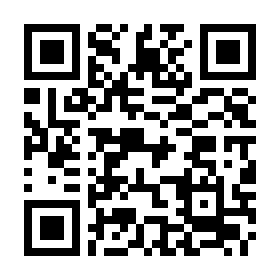 氏　名学校名学部・学科等受入企業等の名称インターンシップ等県内での実施場所（所在地）〒実施期間※２日以上の実施が必要　　　　年　　　　月　　　　日　　～　　　年　　　　月　　　　日　　　　当社は労働関係法令等を遵守するなど、学生UIターンインターンシップ等交通費助成金交付要綱第２条第２項に該当する県内企業等であることに相違ありません。（確認欄にチェックをお願いします。）　　　　当社は労働関係法令等を遵守するなど、学生UIターンインターンシップ等交通費助成金交付要綱第２条第２項に該当する県内企業等であることに相違ありません。（確認欄にチェックをお願いします。）上記学生がインターンシップ等に参加したことを証します。　　　　　　　　　　　　　　　　　　　　　　　　　　　　　　　年　　　　月　　　　日　　　　　　　　　　　　　　　　所在地　　　　　　　　　　　　　　　　企業等名　　　　　　　　　　　　　　　　部　　署　　　　　　　　　　　　　　　　電話番号　　　　　　　　　　　　　　　　事務担当者職・氏名（自署）上記学生がインターンシップ等に参加したことを証します。　　　　　　　　　　　　　　　　　　　　　　　　　　　　　　　年　　　　月　　　　日　　　　　　　　　　　　　　　　所在地　　　　　　　　　　　　　　　　企業等名　　　　　　　　　　　　　　　　部　　署　　　　　　　　　　　　　　　　電話番号　　　　　　　　　　　　　　　　事務担当者職・氏名（自署）